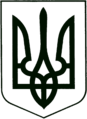 УКРАЇНА
МОГИЛІВ-ПОДІЛЬСЬКА МІСЬКА РАДА
ВІННИЦЬКОЇ ОБЛАСТІВИКОНАВЧИЙ КОМІТЕТ                                                           РІШЕННЯ №347Від 25.11.2021р.                                              м. Могилів-Подільський                      Про роботу управління мистецької політики і ресурсів        міської ради за 10 місяців 2021 року  Керуючись ст.ст.16, 24, 34 Закону України «Про місцеве самоврядування в Україні», відповідно до плану роботи виконавчого комітету міської ради на листопад 2021 року, заслухавши інформацію начальника управління мистецької політики і ресурсів міської ради Флуд Т.В.,-         виконком міської ради ВИРІШИВ:1. Інформацію начальника управління мистецької політики і ресурсів  міської       ради Флуд Т.В. про роботу управління мистецької політики і ресурсів міської     ради за 10 місяців 2021 року взяти до відома. 2. Начальнику управління мистецької політики і ресурсів міської ради       забезпечити:      - умови ефективної роботи мистецьких закладів;     - виконання реалізації завдань державних, обласних та міських програм;     - збереження популяризації, вивчення і розвиток народного мистецтва,         культури національних меншин краю. 3. Контроль за виконанням даного рішення покласти на заступника міського     голови з питань діяльності виконавчих органів Слободянюка М.В..           Міський голова                                                        Геннадій ГЛУХМАНЮК